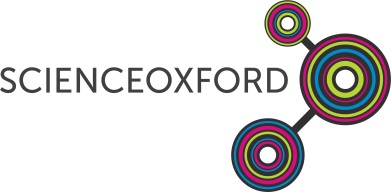 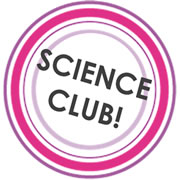 Try This At Home!Remember to check with an adult before trying any of our activities and be sure to ask them for help with anything dangerous.Folding FlowersYou will need: 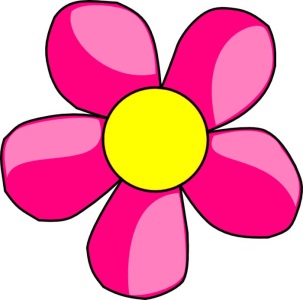 ScissorsDifferent paper typesWaterTrayDraw around a coin repeatedly to make a five petalled flower shape.  This is your template.  Use the template to cut out flowers from different types of paper.  Try tracing paper, tissue paper, newspaper, writing paper, card; whatever you have!  Fold the petals inwards until you have a circular shape.  Lay the paper circle carefully in a tray filled with water and watch what happens! The flower should open itself up as the water travels through the paper by capillary action. Can you work out which paper is the best type to use?Visit www.scienceoxford.com for more experiment ideas and sign up to our newsletter at https://app.sheepcrm.com/f/scienceoxford/privacy/ to make sure you don’t miss out on our fantastic events for families.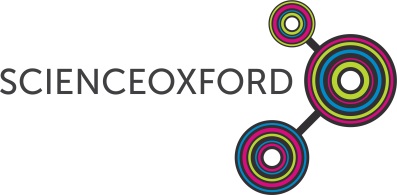 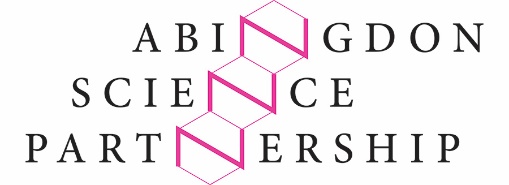 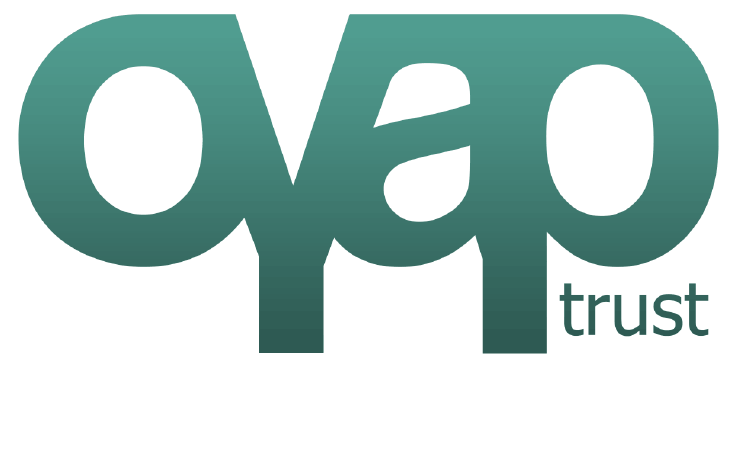 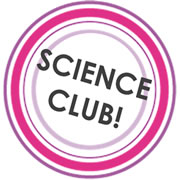 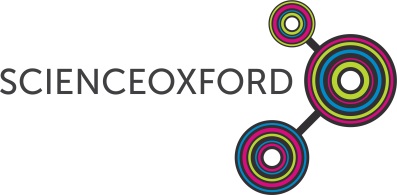 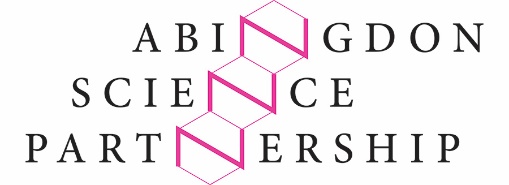 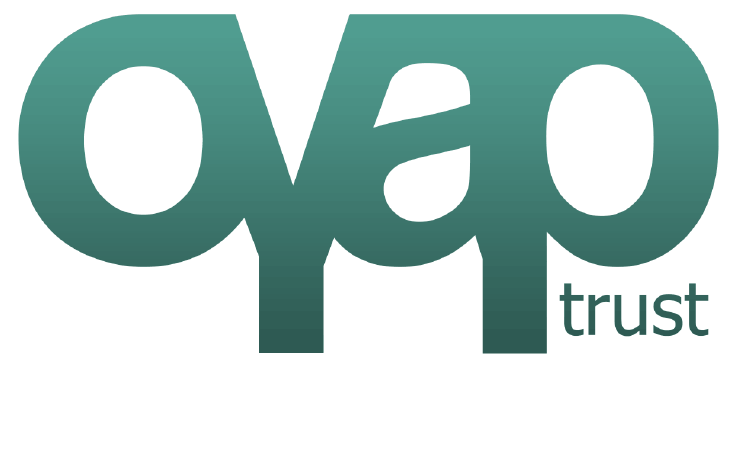 